Методический кабинет отдела образования города ПавлодараМетодические рекомендации по реализации    проекта  «Читающая школа»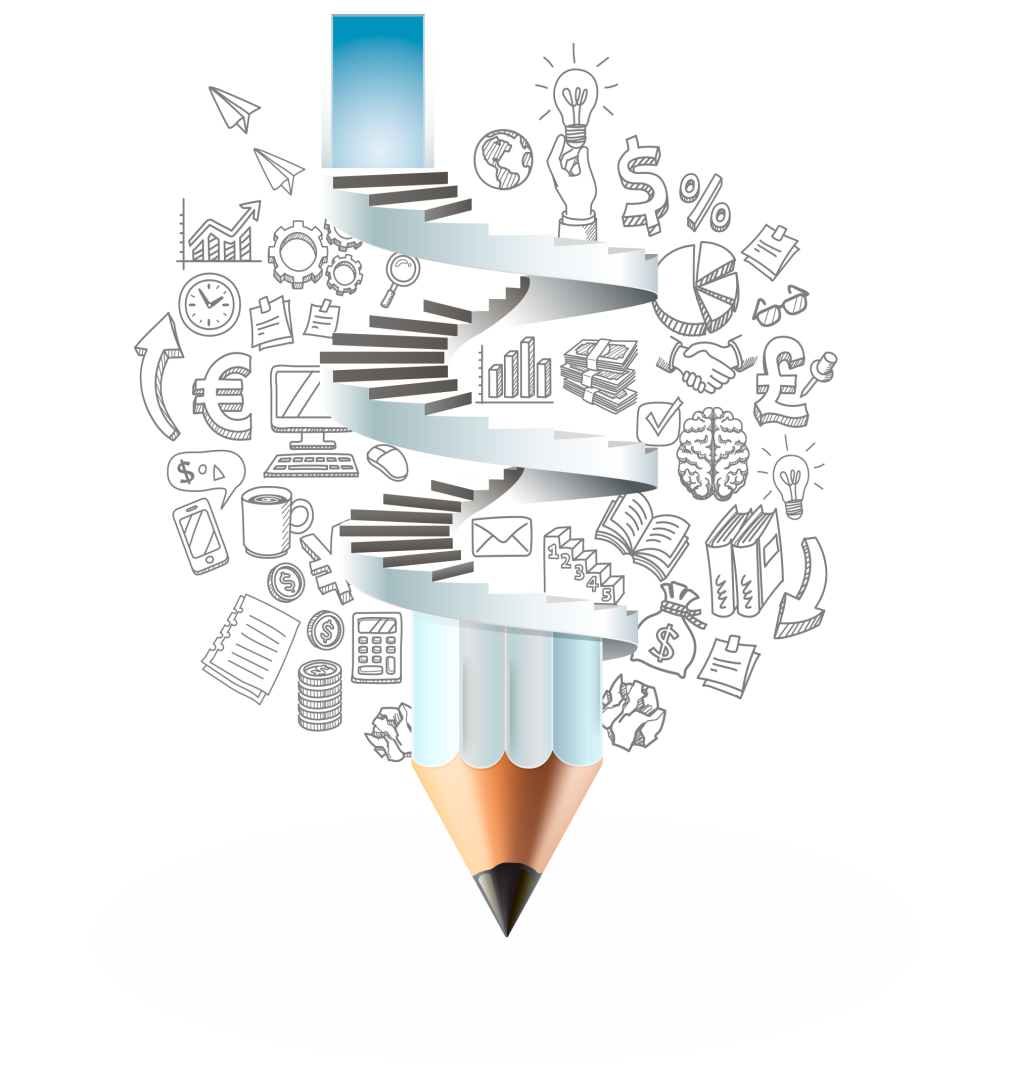 Павлодар, 2021Методические рекомендации по реализации    проекта  «Читающая школа»Введение В условиях формирования ключевых компетенций  обучающихся особая роль отводится чтению как базовому компоненту воспитания, образования и развития культуры. Чтение является деятельностью, формирующей и развивающей личность, ее читательскую грамотность (или читательскую культуру личности), новую грамотность – функциональную. Функциональная грамотность является важнейшим фактором успешной профессиональной, учебной, самообразовательной и других видов деятельности, а также социальной защищенности личности в информационном обществе. Грамотное чтение становится инструментом получения образования и распространения культуры, свидетельством сформированности коммуникативной и профессиональной компетенции специалиста, инструментом достижения успеха человека в жизни, определяет уровень функциональной грамотности обучающихся  к моменту окончания школы. 	На приобщение детей и молодежи к читательской деятельности как инструменту духовного и интеллектуального прорыва нации направлен проект «Читающая школа».Читательская деятельность уже не может сводиться лишь к овладению техникой чтения. Это инициирование  у обучающихся интереса к самостоятельной читательской деятельности, создание атмосферы творческой заинтересованности чтением,  опосредованное воздействие на читательскую активность через семью, интеграция мощного воспитательного потенциала библиотеки, совершенствование приемов работы по внеклассному чтению.  Данные методические рекомендации разработаны в целях реализации требований Инструктивно-методического письма «Об особенностях учебно-воспитательного процесса в организациях среднего образования Республики Казахстан в 2021-2022 учебном году» по реализации проекта «Читающая школа» в учреждениях общего среднего образования города Павлодара и  организации ежедневного 20-минутного чтения книг в школе и семье.Реализация проекта предполагает формирование интереса к чтению и развитие навыков функционального чтения обучающихся 1-11 классов, а также  вовлечение родителей в реализацию  основных направлений проекта.В целях реализации основных направлений проекта педагоги школ могут руководствоваться методическими рекомендациями НАО им. Алтынсарина «Читательская деятельность школьника». Кроме того, рекомендуем использовать в работе «Сборник акций  по технологии «Step by step» учителей творческой группы города Павлодара» для учащихся  1-4 классов.Основные направления реализации проекта Методические рекомендации  к основным  направлениям реализации проекта «Читающая школа»направление – «Чтение через все учебные  предметы» (1-11 классы)Смысловое чтение и работа с текстом на уроках русского языка,казахского языка, математики, литературного чтения, обучения грамоте, познания мира и естествознания итд;Ведение читательского дневника «За книжными страницами» (бумажный или электронный вариант (padlet);ежедневная  5-минутка  жужжащего чтения через разные приёмы (1-4 классы):минута «про себя», 1 минута «шёпотом», 1 минута «вслух»;минуты «по слогам», 2 минуты «беглое чтение», 2 минуты «ускоренное чтение»;«чтение друг другу»;минуты читаем, 2 минуты пересказываем в паре;«чтение- схватывание» Как только две трети детей уже могут озвучивать текст вместе с диктором, то есть читать самостоятельно, следует увеличить темп звучания текста с магнитофонной ленты до 120 слов в минуту и продолжать ежедневно увеличивать его на одно слово;«один читает, все слушают»;«Прощание с Букварём», «Прощание с Әліппе»;Обязательное ежедневное 5-минутное чтение на всех учебных предметах  в ходе ознакомления с новым материалом учебника,  проверки домашнего задания (5-11 классы).2 направление - «Пространство свободного чтения» (1-11 классы)Дни общения в библиотеке «Я с книгой открываю мир» (в дни школьных каникул);Проведение конкурсов в школьной библиотеке: «Лучший семейный читательский формуляр», «Самая читающая семья». Формирование банка «Настоящих читателей»;Посещение литературных мероприятий и выставок  в детской школьной библиотеке;Создание и размещение на сайте школы и в социальных сетях роликов  по проблеме чтения книг: «Наши дети повторяют все за нами»;Создание и размещение на сайте школы и в социальных сетях, на информационных стендах школы информационных плакатов о роли чтения книг: «Пусть всегда будет книга»;Комплексное использование реальных и виртуальных ресурсов (помещения школьной библиотеки, рекреаций, кабинетов, «читающие перемены»,  «читающая полка в классе, школе» (буккроссинг), а также облачных технологий, форматов дополненной реальности и др.3 направление -  «Чтение как способ самореализации» (1-11 классы)Использование внеклассного чтения в различных видах внеурочной деятельности;Вариативность форм организации внеурочной деятельности ;Проведение конкурсов: «Самый читающий класс», «Лучший читатель класса», конкурс плакатов, агитирующих в пользу чтения, тематические конкурсы чтецов, в том числе конкурс «Живая классика», «День книгодарения 14 февраля Всемирный день книгодарения».4 направление – «Традиции современного семейного чтения» (1-11 классы)Презентация детских книг для родителей «Книги моей домашней библиотеки» (онлайн);Проведение часов родительской грамотности «Как и что читать детям!», «Создание духовного климата семьи, способствующего формированию ребѐнка-читателя», «Читающие родители - читающий ребѐнок», материнский всеобуч «Книга в руках мамы» (в рамках родительского собрания в онлайн формате);Мастер-класс «Читать вместе -  это классно!»;Проведение конкурсов: «Лучший семейный читательский формуляр», «Самая классная книга» (конкурс компьютерных презентаций или буктрейллеров по прочитанной книге);Организация работы клуба семейного чтения «Книголюбы»;Акция «Книжка из детства в наследство (любимые книги детства учителей и родителей)».5 направление  - «Формирование функциональной грамотности чтения» (учителя-1-11 классов) подбор текстов  для  чтения с учетом возрастных особенностей; разработка критериев и дескрипторов для мониторинга осознанности чтения;постоянный контроль техники и навыков смыслового чтения  согласно разработанным критериям и дескрипторам;использование заданий  PIRLS,  PISA для развития навыков  функционального чтения.6 направление – «Акции» (1-11 классы) Акция «Запишись в библиотеку»; Акция   «Мой класс читает», «Я – читатель»;Фотовыставки «Мои друзья читают», «Я- читатель»; «Недели книги»; Организация подписки на детские журналы и газеты.1«Чтение через все учебные  предметы» (1-11 классы)2«Пространство свободного чтения» (1-11 классы)3«Чтение как способ самореализации» (1-11 классы)4«Традиции современного семейного чтения» (1-11 классы)5«Формирование функциональной грамотности чтения» (учителя-1-11 классов)6«Акции» (1-11 классы) 